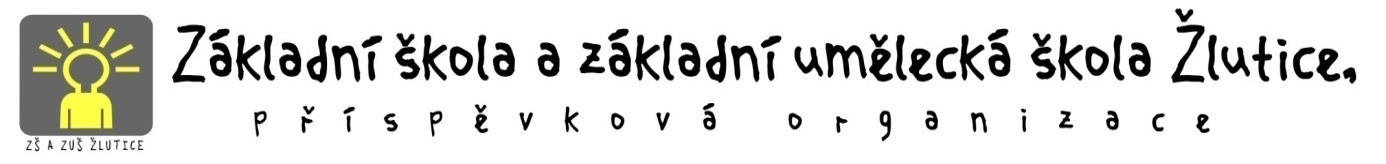 Výtvarný obor2017/2018PHV+3.-5. ročník6+7. ročníkÚterý 13.00-15.30Středa 14.00-16.30Jánošková Simona ( PHV)Heidendreichová Jana Korolová TerezaHartová BáraMinářová EmaBoková FrantiškaOndřejíčková TerezkaHoudková Eliška  Poláková KateřinaPanecká Petra Boková DominikaPajerová Natálie Svobodová MichaelaHenešová Michaela